Liite 5.1 luomusuunnitelmaan: Varotoimenpiteet luomutuotannossa kielletyn tuotteen esiintymisen vuoksi (komission täytäntöönpanoasetus 2021/279 1 artikla)Varotoimenpiteet luomussa kielletyn tuotteen esiintymisen tai epäilyn vuoksiJos epäilen että tuote, jota on tarkoitus käyttää tai pitää kaupan luomu- tai siirtymävaiheen tuotteena, ei täytä vaatimuksia luomussa kielletyn tuotteen esiintymisen vuoksi: pidän tuotteen erillään jatarkastan, voinko vahvistaa epäilyn.Jos en voi sulkea pois epäilyä, pitäydyn tuotteen käytöstä tai saattamasta sitä markkinoille luomu- tai siirtymävaiheen tuotteena, ilmoitan poikkeamasta ELY-keskukselle viipymättä.Annan ilmoituksessa tuotteesta käytettävissä olevat tiedot seuraavassa kuvattua menettelytapaa noudattaen.Toimin yhteistyössä ELY-keskuksen kanssa kielletyn tuotteiden ja aineiden esiintymisen syiden tunnistamiseksi ja todentamiseksi.Menettelytapa luomutuotannossa kielletyn tuotteen esiintymisen vuoksiNoudatan seuraavia menettelyvaiheita, kun epäilen toiminnassani poikkeamaa luomutuotannossa kiellettyjen tuotteiden ja aineiden esiintymisen vuoksi (esimerkiksi torjunta-ainejäämä): Laadin kuvauksen epäillystä poikkeamasta ja sen mahdollisista tai vahvistetuista syistä sisältäen ainakin:Tiedot, jos epäily koskee luomutilalle vastaanotettua luomu- tai siirtymävaiheen tuotetta: Vastaavatko tuotteen merkinnöissä olevat tiedot saateasiakirjan tietoja? Liittyvätkö toimittajan sertifikaatissa olevat tiedot tosiasiallisesti ostettuun tuotteeseen? Muut mahdolliset ja vahvistetut syyt Annan seuraavat tiedot epäilystä, jotka koskevat omassa hallinnassani liittyviin tekijöihin:Mahdolliset ja vahvistetut syyt  Kun olen vahvistanut epäilyn tai että en voi sitä sulkea pois, ilmoitan ELY-keskukselle seuraavat tiedot, siltä osin, kun ne ovat saatavilla:Tuotteen toimittajaa koskevat tiedot ja asiakirjat (lähetysluettelo, lasku, toimittajan sertifikaatti, ja tuontituotteiden osalta tarkastustodistus (COI); erän tunnistetiedot, varastossa oleva määrä sekä myydyn tuotteen määrä; näytteenottoa ja analyysituloksia koskevat tiedot;tiedot mahdollisista aiemmista epäilyistä;muut tapausta selventävät asiakirjat.Ohjeita 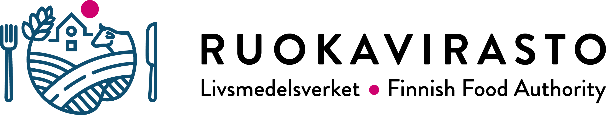 LUOMUSUUNNITELMALaatimispäivämäärä ja viljelijän allekirjoitusMuutospäivämäärät ja viljelijän allekirjoituksetOSA 1. PERUSTIEDOTTilatiedotTilan nimi TilatunnusVastuullinen viljelijäPuhelinnumerotSähköpostiosoiteLähiosoite, postinumero ja postitoimipaikkaValvovan viranomaisen nimi ja tunnusnumeroTuotantopaikkojen sijaintitiedotTilakeskuksen sijainti (ensisijainen)Pellot ja niiden sijaintiTiedot peltoalasta ja muu maataloustuotannon alastaTuotanto- ja varastotilojen sijaintiMuut mahdolliset tuotantopaikat ja niiden sijaintiLuomuvalvontaan liittymispäivä Luomutuotantoa valvova viranomainen ja tarkastuslaitostunnusLuomusitoumusKyllä/EiKyllä/EiLuomutuotannon tavoitteetTilan tuotantosuunnatTilalla ei ole rinnakkaistuotantoa, eli tilan kaikki pellot, eläimet ja muut tuotanto- ja varastotilat ovat pelkästään luonnonmukaisessa tuotannossa.Kyllä/EiKyllä/EiKuvaa rinnakkaistuotantoa yleisesti. Tilan jakaantuminen erillisiin yksiköihin Onko tilalla tavanomaisia yksiköitä?Kyllä/EiKyllä/EiKuvaa tarkemmin, jos erilliset tavanomaiset yksiköt ovat pysyväluontoisia.Kasvintuotannossa ja kasvintuotteiden käsittelyssä käytetyt koneet, rakennukset, käsittely- ja varastointitilat ja laitteetKasvintuotannossa ja kasvintuotteiden käsittelyssä käytetyt koneet, rakennukset, käsittely- ja varastointitilat ja laitteetKasvintuotannossa ja kasvintuotteiden käsittelyssä käytetyt koneet, rakennukset, käsittely- ja varastointitilat ja laitteetKasvintuotannossa ja kasvintuotteiden käsittelyssä käytetyt koneet, rakennukset, käsittely- ja varastointitilat ja laitteetTilan koneet ovat vain luomuviljelyyn liittyvässä käytössäKyllä/EiTilalla käytetään yhteiskäyttökoneita, tavanomaisia urakoitsijoita tai tilan koneilla urakoidaan tavanomaisilla tiloillaKyllä/EiTilan varastoja käytetään myös tavanomaisten tuotteiden varastointiinKyllä/EiLuomutuotteiden pääasiallisesta käyttö- tai markkinointitavastaLisätietoja Luomusuunnitelman osan 1 Perustiedot liitteetOSA 2. KASVINTUOTANTOVILJELYKIERTO JA MAAN VILJAVUUDEN HOITOPeltokasvien viljelyViljelykierto pääpiirteissäänViljeltävät viljavuutta ylläpitävät kasvit ja niiden osuus kierroissaViljeltävät palkokasvit ja niiden osuus kierroissaMiten peräkkäisyysvaatimukset on huomioitu viljelykierroissa?Lohkojen siirtymäajan aloitus- ja päättymisajankohtaLohkon siirtymävaihe ensimmäisenä vuonna alkaa 1. toukokuuta, ellei lohkokohtaiseen viljelykiertosuunnitelmaan ole erikseen muuta kirjattu. Näiden lohkojen osalta siirtymävaihe päättyy kahden vuoden kuluttua eli 30. huhtikuuta.Kyllä/EiMerkitty lohkoittain viljelykiertosuunnitelmaanKyllä/EiLisätietoja Pitkäaikaiset nurmetKuvaa pitkäaikaisten nurmien tuotannon ja hoidon tavoitteet ja hoitotoimenpiteet Monivuotisten kasvitKuvaa monivuotisten kasvien tuotannon ja hoidon tavoitteet ja hoitotoimenpiteet Viljelykiertosuunnitelman dokumentointiLANNOITUSRavinnelähteet omalta tilaltaTäydennyslannoitteiden ja maanparannusaineiden käyttö ja hankintaTäydennyslannoituksen sisältämän liukoisen typen määrä ei ylitä 30 kg/ha/vuosi.Kyllä/EiLannan käsittely ja käyttöKuivalannan käsittely ja käyttöLietelannan ja virtsan käsittelyLevitettävän lannan kokonaistyppimäärä ei ylitä 170 kg N/ha vuodessa.Kyllä/EiTilalla syntyvän ihmisperäinen ulosteen (makkilannan) käsittely ja käyttö Lannoitussuunnitelman dokumentointiKASVINSUOJELUEnnaltaehkäisevät ja vuosittain tehtävät säännölliset toimenpiteetViljelykierron kriittiset pisteet rikkakasvien suhteenRikkakasvien levinnän ennaltaehkäisyOngelmallisimmat rikkakasvit ja lohkotYksivuotisten siemenrikkojen normaalit torjuntatoimetYksivuotisten siemenrikkojen tehostetut torjuntatoimet tarvittaessaMonivuotisten juuririkkojen normaalit torjuntatoimetMonivuotisten rikkojen tehostetut torjuntatoimet tarvittaessaTaudit ja niiden torjuntaMitä tauteja, millä lohkoilla ja missä viljelykierron vaiheessa esiintyy?Mitkä näistä taudeista voivat pahetessaan olla taloudellisesti merkittäviä / alentaa merkittävästi satoa?Miten tauteja voidaan ennaltaehkäistä (esim. seosviljely, välivuodet)?Millaisia käytettävät lajikkeet ovat taudinkestävyydeltään?Peitataanko siemen, jos peitataan niin miten?Tuholaiset ja niiden torjuntaMillä viljelykasveilla / lohkoilla on tuholaisongelmia?Millaisia toimenpiteitä tehdään tuholaisia vastaan? Mekaaniset ja kemialliset menetelmät? Torjuntakynnykset?Kasvinsuojelusuunnitelman dokumentointiLISÄYSAINEISTON HANKINTA JA KÄYTTÖMiten siemenet, taimet ja muu lisäysaineisto hankitaan?Tavanomaisen lisäysaineiston hankinta Miten varmistat, että hankkimiesi tavanomaisten siementen ja taimien käyttöön on voimassa oleva lupa?RINNAKKAISVILJELYOnko tilalla peltoja siirtymävaiheessa tai rinnakkaisviljelyä?Kyllä/EiRinnakkaisviljelyä siirtymävaiheessaEi / Kyllä, mitä kasvilajiaEi / Kyllä, mitä kasvilajiaPysyvää rinnakkaisviljelyäEi / Kyllä, mitä kasvilajiaEi / Kyllä, mitä kasvilajiaTiedot rinnakkaisviljelyluvasta ja sen ehdoistaTuotantopanosten erilläänpitoTuotteiden erilläänpitoKirjanpitoLuomusuunnitelman osan 2 Kasvintuotanto liitteetOSA 3. TUOTTEIDEN KÄSITTELY, JATKOJALOSTUS TAI TUOTTEIDEN PAKKAAMINENOSA 3. TUOTTEIDEN KÄSITTELY, JATKOJALOSTUS TAI TUOTTEIDEN PAKKAAMINENOSA 3. TUOTTEIDEN KÄSITTELY, JATKOJALOSTUS TAI TUOTTEIDEN PAKKAAMINENPuhdistus ja desinfiointiKuvaus puhdistustoimenpiteistäKasvintuotannossa käytetyt rakennusten, laitteiden sekä käsittely- ja varastointitilojen puhdistus- ja desinfiointiaineet, jotka voivat olla kontaktissa luomu- tai siirtymävaiheen tuotteiden kanssaMiten tuotteiden puhdistus- ja desinfiointiaineidenkäytöstä pidetään kirjaa ja mihin tiedot tallennetaan?Sadon käsittelyKäytettävät säilöntämenetelmät ja -aineet:Tuotteiden käsittely ennen myyntiäSadon varastointiVarastojen vuokrasopimuksetTuotteiden kuljetus ja vastaanottoLuonnonmukaisia tai siirtymävaiheen tuotteita kuljetetaan tilan ulkopuolelleKyllä/Ei- Suljetuissa pakkauksissaKyllä/Ei- IrtotavaranaKyllä/EiKuvaus tuotteiden lähettämisestäJos tuotteet kuljetetaan irtotavarana, miten varmistut, että vastaanottaja kuuluu luomuvalvontaan?Kuka vastaa luomutuotteiden kuljetuksesta, kun luomutuote lähtee luomutuottajan varastosta?Tavarantoimittajien luomusertifikaatin tarkastaminenTavarantoimittajien asiakirjaselvityksen tarkastustapa, vastaanottotarkastusMiten vastaanottotarkastusten tulokset kirjataan?Miten toimitaan, jos vastaanotettu tuote tai tuotantopanos ei vastaa saateasiakirjan tai tilauksen mukaisia tietoja:Tuotteiden valmistus ja käsittely tilallaHarjoitetaanko tilalla tuotteiden valmistusta ja mistä tuotteista? Jos kyllä, laadi tarkemmat kuvaukset ja suunnitelmat erillisillä liitteillä. Harjoitetaanko tilalla tuotteiden valmistusta ja mistä tuotteista? Jos kyllä, laadi tarkemmat kuvaukset ja suunnitelmat erillisillä liitteillä. Harjoitetaanko tilalla tuotteiden valmistusta ja mistä tuotteista? Jos kyllä, laadi tarkemmat kuvaukset ja suunnitelmat erillisillä liitteillä. Harjoitetaanko tilalla tuotteiden valmistusta ja mistä tuotteista? Jos kyllä, laadi tarkemmat kuvaukset ja suunnitelmat erillisillä liitteillä. Harjoitetaanko tilalla tuotteiden valmistusta ja mistä tuotteista? Jos kyllä, laadi tarkemmat kuvaukset ja suunnitelmat erillisillä liitteillä. - Jalostamattomien maataloustuotteiden valmistusta Ei / Kyllä, mistä tuotteista:Ei / Kyllä, mistä tuotteista:- Jalostettujen elintarviketuotteiden valmistustaEi / Kyllä, mistä tuotteista:Ei / Kyllä, mistä tuotteista:- Tuotteiden pakkaamista ja merkintääEi / Kyllä, mistä tuotteista:Ei / Kyllä, mistä tuotteista:- Muuta tuotteiden käsittelyäEi / Kyllä, mistä tuotteista:Ei / Kyllä, mistä tuotteista:- Tavanomaisten tuotteiden käsittelyä, jalostusta tai pakkaamistaEi / Kyllä, mistä tuotteista:Ei / Kyllä, mistä tuotteista:- AlihankintaaEi / Kyllä- Toimintaa päämiehenäEi / Kyllä, mistä tuotteista:Ei / Kyllä, mistä tuotteista:Ei / Kyllä, mistä tuotteista:- Muuta sopimustuotantoaEi / Kyllä, mistä tuotteista:Ei / Kyllä, mistä tuotteista:Ei / Kyllä, mistä tuotteista:Tavanomaisesti ja rinnakkaisviljeltyjen maataloustuotteiden käsittely, käyttö ja markkinointi:Tavanomaisesti ja rinnakkaisviljeltyjen maataloustuotteiden käsittely, käyttö ja markkinointi:Tavanomaisesti ja rinnakkaisviljeltyjen maataloustuotteiden käsittely, käyttö ja markkinointi:Tavanomaisesti ja rinnakkaisviljeltyjen maataloustuotteiden käsittely, käyttö ja markkinointi:Tavanomaisesti ja rinnakkaisviljeltyjen maataloustuotteiden käsittely, käyttö ja markkinointi:Tavanomaisesti viljeltyjen tuotteiden käsittely, varastointi, käyttö ja markkinointi:Rinnakkaisviljeltyjen tuotteiden käsittely, varastointi, käyttö ja markkinointi:Miten eri vaiheiden tuotteiden erillään pidosta huolehditaan sadonkorjuun ja varastoinnin aikana?Luomusuunnitelman osan 3 liitteetOSA 4. DOKUMENTOINTI JA JÄLJITETTÄVYYDEN VARMISTAMINEN Kuvaus lohkomuistiinpanojen tekemisestä Tarkemmat kuvaukset luomulainsäädännön edellyttämien muistiinpanojen tekemisestäTarkemmat kuvaukset luomulainsäädännön edellyttämien muistiinpanojen tekemisestäLannoitteet ja maanparannusaineetKasvinsuojeluaineet ja niiden käyttöTavanomaisen lisäysaineiston käytön perusteetPuhdistus- ja desinfiointiaineetMuut ulkopuoliset tuotantopanoksetKuvaus saatujen satojen dokumentoinnistaKirjanpitoVarastokirjanpito Muut varastokirjanpitoa tukevat asiakirjatMuu dokumentointiEnnalta ehkäisevien ja varotoimenpiteiden dokumentointiJäljitettävyyden dokumentointiTaseetToimenpiteet, jotka on tehty jäämien välttämiseksi ja tuotteiden sekaantumisen estämiseksiLuomusuunnitelman osan 4 liitteetOSA 5. RISKIT JA NIIDEN HALLINTATiedot riskien tunnistamisestaToimenpidesuunnitelmat riskien hallitsemiseksiEnnalta ehkäisevien ja varotoimenpiteiden dokumentointi ja seurantaVarotoimenpiteet luomussa kielletyn tuotteen esiintymisen tai epäilyn vuoksiOsa 5 Liite 1Luomusuunnitelman osan 5 liitteetOSA 6. MUUT MAHDOLLISET ASIAT JA SUUNNITELMATLUOMUSUUNNITELMALuomusuunnitelma on luomuasetuksen 2018/848 39 artikla 1d-kohdan mukainen kuvaus luomutilan tuotantoyksiköistä ja toteutettavista toimista sekä käytännön toimenpiteistä luomuasetuksen noudattamisen varmistamiseksi. Laatimispäivämäärä ja viljelijän allekirjoitusLuomusuunnitelma on allekirjoitettava.Muutospäivämäärät ja viljelijän allekirjoituksetLuomusuunnitelmaa on pidettävä ajan tasalla jatkuvasti olosuhteiden ja tarpeiden mukaan.OSA 1. PERUSTIEDOTTilatiedotTilan nimi TilatunnusVastuullinen viljelijäAnna tässä tiedot vain vastuullisesta viljelijästä. Anna tiedot muiden henkilöiden rooleista ja vastuista muissa kohdissa (esim. alihankkijat). PuhelinnumerotSähköpostiosoiteLähiosoite, postinumero ja postitoimipaikkaValvovan viranomaisen nimi ja tunnusnumeroTuotantopaikkojen sijaintitiedotTilakeskuksen sijainti (ensisijainen)Tilakeskuksen osoite voi olla lähi- tai muu osoite.Pellot ja niiden sijaintiSijainnit voi kuvata kartoilla tai että tiedot ovat saatavilla sähköisissä palveluissa.Tiedot peltoalasta ja muu maataloustuotannon alastaPinta-alan sijaan voit kuvata, miten ylläpidät ajantasaista tietoa aloista.Tuotanto- ja varastotilojen sijaintiAnna tiedot sijainneista, jos ne poikkeavat tilakeskuksen sijainnista.Muut mahdolliset tuotantopaikat ja niiden sijaintiEsimerkiksi tilat, joiden käytöstä on kirjallinen (vuokra)sopimus, mutta joita käytetään vain harvoin.Luomuvalvontaan liittymispäivä Uuden luomuviljelijän osalta tarkka päivämäärä, muuten riittää vuosi.Luomutuotantoa valvova viranomainen ja tarkastuslaitostunnusLuomusitoumusKyllä/EiHyödyllinen lisätieto luomutarkastajalle, vaikka luomutarkastaja ei tarkasta sitoumusehtoja.Luomutuotannon tavoitteetMihin tuotannossa keskitytään tällä hetkellä ja mihin se on suuntautumassaTilan tuotantosuunnatKuvaa yleisluontoisesti ja lyhyesti tuotantosuunnat, kuten peltoviljely, puutarhatuotanto, kasvinhuone,  luomu- ja tavanomainen eläintuotanto ja eläinlajit jne.Tilalla ei ole rinnakkaistuotantoa, eli tilan kaikki pellot, eläimet ja muut tuotanto- ja varastotilat ovat pelkästään luonnonmukaisessa tuotannossa.Kyllä/EiKun vastaus on kyllä, ei tarvitse vastata rinnakkaistuotantoa koskeviin kysymyksiin, mutta kysymykset voivat ajankohtaistua esimerkiksi, kun uusia pelto otetaan viljelyyn. Kuvaa rinnakkaistuotantoa yleisesti. Kuvaa kasvintuotantoon liittyvä rinnakkaisviljely tarkemmin kohdassa "Rinnakkaisviljely"Tilan jakaantuminen erillisiin yksiköihin Onko tilalla tavanomaisia yksiköitä?Kyllä/EiTilasta voidaan erottaa selkeästi ja tosiasiallisesti erillisiä luonnonmukaisia, siirtymävaiheessa olevia ja muita kuin luonnonmukaisia tuotantoyksiköitä edellyttäen, että muissa kuin luonnonmukaisissa tuotantoyksiköissä kotieläimet ovat eri lajeja ja kasvit ovat eri lajikkeita, jotka on helppo erottaa toisistaan.Kuvaa tarkemmin, jos erilliset tavanomaiset yksiköt ovat pysyväluontoisia.Esimerkiksi tavanomainen eläintuotanto, pysyvä rinnakkaisviljely, tavanomaisten tuotteiden käsittely luomutilalla. Totea, että rinnakkainen tuotanto huomioidaan tarkemmin useissa kohtaa luomusuunnitelmaa.Kasvintuotannossa ja kasvintuotteiden käsittelyssä käytetyt koneet, rakennukset, käsittely- ja varastointitilat ja laitteetVastauksilla pyritään hahmottamaan erityisvaatimusten huomioimista ja mahdollisia riskejä, jotka liittyvät esimerkiksi laitteiden ja varastotilojen yhteiskäyttöönTilan koneet ovat vain luomuviljelyyn liittyvässä käytössäKyllä/EiTilalla käytetään yhteiskäyttökoneita, tavanomaisia urakoitsijoita tai tilan koneilla urakoidaan tavanomaisilla tiloillaKyllä/EiKuvaa kohdassa Puhdistus ja desinfiointi, miten koneiden ja laitteiden puhdistuksesta huolehditaan.Tilan varastoja käytetään myös tavanomaisten tuotteiden varastointiinKyllä/EiKuvaa kohdassa Puhdistus ja desinfiointi, miten tilojen puhdistuksesta huolehditaan.Luomutuotteiden pääasiallisesta käyttö- tai markkinointitavastaKäytä esimerkiksi jaottelua: Luonnonmukaisesti tuotettuna tilan ulkopuolelle, omille luomueläimille, omille tavanomaisille eläimille, tavanomaisena tilan ulkopuolelle.Lisätietoja Anna mahdollisia tarkempia tietoja tuotteiden käyttöön ja markkinointiin liittyenLuomusuunnitelman osan 1 Perustiedot liitteetNimeä liitteet ja merkitse ne juoksevalla numerolla, esim. Osa 1, liite 1. OSA 2. KASVINTUOTANTOSuunnitelmamalli on tarkoitettu kasvintuotantoon pois lukien kasvihuonetuotanto ja sienimöt.VILJELYKIERTO JA MAAN VILJAVUUDEN HOITOPeltokasvien viljelyViljelykierto pääpiirteissäänViljelykiertosuunnitelma on esimerkki komission täydentävän asetuksen 2021/2199 (art. 3d) edellyttämästä tuotantosuunnitelmasta.Viljeltävät viljavuutta ylläpitävät kasvit ja niiden osuus kierroissaViljelykierrossa tulee olla vähintään yksi maan viljavuutta ylläpitävä kasvusto pääkasvina ja vähintään 50 prosentilla viljelylohkolla toteutettavan viljelykierron vuosista tulee olla maan viljavuutta ylläpitäviä kasveja pää-, väli- tai kerääjäkasveinaViljeltävät palkokasvit ja niiden osuus kierroissaPalkokasveja pääkasveina tai aluskasveina vähintään 30 prosenttia kullakin lohkollaMiten peräkkäisyysvaatimukset on huomioitu viljelykierroissa?Viljakasveja voi olla enintään kolmena vuotena peräkkäin kullakin lohkolla. Palkoviljoja, öljykasveja, perunaa sekä muita saman kasvisuvun yksivuotisia erikoiskasveja voi olla enintään kahtena vuotena peräkkäin kullakin lohkolla.Lohkojen siirtymäajan aloitus- ja päättymisajankohtaLohkon siirtymävaihe ensimmäisenä vuonna alkaa 1. toukokuuta, ellei lohkokohtaiseen viljelykiertosuunnitelmaan ole erikseen muuta kirjattu. Näiden lohkojen osalta siirtymävaihe päättyy kahden vuoden kuluttua eli 30. huhtikuuta.” Kyllä/EiTarpeen lohkon siirtymäajan aloitus- ja päättymisajankohdan merkitsemiseksi muulla tavalla voi aiheuttaa esimerkiksi normaalia aikaisempi kylvöajankohta, siirtymäajan lyhennys, nollavuosimenettelyn käyttö tai uuden lohkon tulo hallintaan myöhemmin.Merkitty lohkoittain viljelykiertosuunnitelmaanKyllä/EiLisätietoja Pitkäaikaiset nurmetViljelykiertovaatimus ei koske sellaisia nurmialoja, joita luomusuunnitelman mukaan pidetään nurmella jatkuvasti (esimerkiksi suojavyöhykkeet, pysyvät laidunnurmet ja muut pitkäaikaiset nurmet)Kuvaa pitkäaikaisten nurmien tuotannon ja hoidon tavoitteet ja hoitotoimenpiteet Esimerkiksi täydennyskylvöjen siemenmäärä, sadon käyttö, kasvinsuojelutoimenpiteet (esimerkiksi puhdistusniitot) ja toimenpiteiden ajankohdatMonivuotisten kasvitMonivuotisia kasveja ovat  esimerkiksi puuvartiset hedelmäkasveja (omena), ruohovartiset marjakasvit (mansikka) ja ruohovartisia vihanneskasvit (raparperi). Kuvaa monivuotisten kasvien tuotannon ja hoidon tavoitteet ja hoitotoimenpiteet Monivuotisia kasveja viljeltäessä, on maaperän hedelmällisyyttä ja biologista aktiivisuutta ylläpidettävä ja parannettava viljelemällä viherlannoituskasveja, palkokasveja ja muita monimuotoisuutta edistäviä kasveja esimerkiksi nurmea rivien väleissä. Maan pinnan jatkuva pitäminen mulloksella eli ilman kasvipeitettä eli ole sallittua.Viljelykiertosuunnitelman dokumentointiLiitä erillinen lohkokohtainen viljelykiertosuunnitelma luomusuunnitelman liitteeksi.LANNOITUSKuvaa peltojen kasvukuntoa, ravinnetilannetta, perusparannusten (ojitus ja kalkitus) tilannetta. Kuvaa lannoituksen ja perusparannusten tavoitteita suunniteltuja toimenpiteitä. Ravinnelähteet omalta tilaltaEsimerkiksi oman tilan karjanlanta (myös tavanomaisista eläimistä saatava) ja viherlannoitus. Huomioi viljelykierto.Täydennyslannoitteiden ja maanparannusaineiden käyttö ja hankintaKuvaa täydennyslannoituksen ravinnelähteet, hankintapaikat ja käytön perusteet. Käytä tarvittaessa liitteitä ja viittauksia lannoitussuunnitelmiin. Täydennyslannoitukseksi kutsutaan luomutuotantoyksikön ulkopuolelta tulevia lannoitteita tai maanparannusaineita kuten esimerkiksi tavanomaisessa tuotannossa olevista eläimistä peräisin oleva lanta. Huomioi kalkitus, kivijauheet ja hivenlannoitus. Täydennyslannoitteiden käyttö edellyttää, ettei riittävää ravinnemäärää voida saavuutta lannoittamalla maat luomueläinten lannan tai käyttämällä palkokasveja sisältävää monipuolista viljelykiertoa ja viherlannoitusta. Tarpeen osoittaminen voi perustua esimerkiksi ravinnetase- tai lannoitustarvelaskelmaan (typen, fosforin ja kaliumin osalta), viljavuusanalyysiin tai havaittuihin ravinnepuutosoireisiin (hivenlannoitteiden osalta), tai tarpeella voi olla jokin muu peruste. Huomioi myös muut orgaaniset lannoitteet (muut kuin tavanomainen lanta); turpeet, mullat, kasvualustat jne. Täydennyslannoituksen sisältämän liukoisen typen määrä ei ylitä 30 kg/ha/vuosi.Kyllä/EiMikäli täydennyslannoituksen sisältämän liukoisen typen määrä ei ylitä 30 kg/ha, ei käyttötarvetta tarvitse perustella lannoitussuunnitelmassa.Lannan käsittely ja käyttöKuivalannan käsittely ja käyttökompostointi, mädätys jne.Lietelannan ja virtsan käsittelyilmastus, mädätys, laimennus jne.Levitettävän lannan kokonaistyppimäärä ei ylitä 170 kg N/ha vuodessa.Kyllä/EiLevitettävän lannan kokonaistyppimäärä ei saa ylittää 170 kg N/ha vuodessa.Tilalla syntyvän ihmisperäinen ulosteen (makkilannan) käsittely ja käyttö Oman luomutilan kuivakäymäläjätteen tai sakokaivolietteen käyttö lannoitukseen on sallittua. Kuivakäymäläjäte tai sakokaivoliete on kuitenkin hygienisoitava säädösten edellyttämällä tavalla esimerkiksi kompostoimalla tai stabiloimalla se sammuttamattomalla kalkilla.Lannoitussuunnitelman dokumentointiLiitä lannoitussuunnitelma luomusuunnitelman liitteeksi.KASVINSUOJELUEnnaltaehkäisevät ja vuosittain tehtävät säännölliset toimenpiteetViljelykierron kriittiset pisteet rikkakasvien suhteenEsimerkiksi milloin tehostetut toimenpiteet aloitetaan ja miten toimenpiteet dokumentoidaan.Rikkakasvien levinnän ennaltaehkäisyOngelmallisimmat rikkakasvit ja lohkotYksivuotisten siemenrikkojen normaalit torjuntatoimetYksivuotisten siemenrikkojen tehostetut torjuntatoimet tarvittaessaMonivuotisten juuririkkojen normaalit torjuntatoimetMonivuotisten rikkojen tehostetut torjuntatoimet tarvittaessaTaudit ja niiden torjuntaMitä tauteja, millä lohkoilla ja missä viljelykierron vaiheessa esiintyy?Mitkä näistä taudeista voivat pahetessaan olla taloudellisesti merkittäviä / alentaa merkittävästi satoa?Miten tauteja voidaan ennaltaehkäistä (esim. seosviljely, välivuodet)?Millaisia käytettävät lajikkeet ovat taudinkestävyydeltään?Peitataanko siemen, jos peitataan niin miten?Kuvaa luomussa sallittujen peittausaineiden käyttöä ja mekaanisia menetelmiä kuten lämpökäsittelyä.Tuholaiset ja niiden torjuntaMillä viljelykasveilla / lohkoilla on tuholaisongelmia?Millaisia toimenpiteitä tehdään tuholaisia vastaan? Mekaaniset ja kemialliset menetelmät? Torjuntakynnykset?Kasvinsuojelusuunnitelman dokumentointiLiitä mahdollinen erillinen kasvinsuojelusuunnitelma luomusuunnitelman liitteeksi.LISÄYSAINEISTON HANKINTA JA KÄYTTÖMiten siemenet, taimet ja muu lisäysaineisto hankitaan?Tavanomaisen lisäysaineiston hankinta Luomutuotetun lisäysaineiston saatavuus tarkistetaan Ruokaviraston lisäysaineistorekisteristä. Jos tarvittavia siemeniä ei ole saatavana luomuna, niin asia varmistetaan vielä Ruokaviraston julkaisemasta listasta, jossa on päätös käyttää tavanomaisesti tuotettua lisäysaineistoa. Tarvittaessa ELY-keskuksesta haetaan lupa käyttää tavanomaista lisäysaineistoa sellaisen lajikkeen lisäysviljelyyn, jota ei vielä ole saatavana luomutuotettuna.Miten varmistat, että hankkimiesi tavanomaisten siementen ja taimien käyttöön on voimassa oleva lupa?Tarkistettavat asiat: Onko tarvittavaa siementä saatavana luomuna, tarvitaanko ELY-keskuksen lupa, vai onko lajikkeelle yleinen lupa. Esimerkkejä dokumentoinnista ja säilytettävistä tiedoista siementen hankinnoissa: Alkuperäiset kappaleet tai kopiot tilausvahvistuksista ja/tai ostolaskuista. Lähetteet, johon merkitty vastaanottotarkastus. Vakuustodistus (vähintään yksi kappale per erä) tai valokuva jokaisesta tuotteesta. Kuvaa säilytystapa.RINNAKKAISVILJELYOnko tilalla peltoja siirtymävaiheessa tai rinnakkaisviljelyä?Kyllä/EiRinnakkaisviljelyä siirtymävaiheessaEi / Kyllä, mitä kasvilajia?Päivitettävät asiat: Tilanteen muuttuessa tehdään suunnitelman päivitys ja tarvittaessa tarkempi kuvaus rinnakkaisviljelystä. Pysyvää rinnakkaisviljelyäEi / Kyllä, mitä kasvilajia?Pysyvään rinnakkaisviljelyyn tarvitaan ELY-keskuksen lupa. Tarkistettavat asiat: joka vuosi viljelysuunnitelmasta tarkistetaan, että tuotantoehdot täyttyvät rinnakkaisviljelyn osalta.Tiedot rinnakkaisviljelyluvasta ja sen ehdoistaTärkeää: luvan voimassaoloaika ja ilmoitukset ELY-keskukselle ennen sadonkorjuutaTuotantopanosten erilläänpitoErityisesti rehut, lannoitteet, lisäysaineistoTuotteiden erilläänpitoKuvaa eri vaiheiden tuotteiden erilläänpito KirjanpitoKuvaa eri vaiheiden tuotteiden varastokirjanpitoLuomusuunnitelman osan 2 Kasvintuotanto liitteetNimeä liitteet ja merkitse ne juoksevalla numerolla, esim. Osa 2, liite 1. OSA 3. TUOTTEIDEN KÄSITTELY, JATKOJALOSTUS TAI TUOTTEIDEN PAKKAAMINENPuhdistus ja desinfiointiKuvaus puhdistustoimenpiteistäHuomio erityisesti koneet, laitteet ja varastot, joissa tuotteiden sekoittumisen tai kontaminaation mahdollisuus.Kasvintuotannossa käytetyt rakennusten, laitteiden sekä käsittely- ja varastointitilojen puhdistus- ja desinfiointiaineet, jotka voivat olla kontaktissa luomu- tai siirtymävaiheen tuotteiden kanssa1.1.2024 alkaen kasvintuotannossa voi puhdistuksessa ja desinfioinnissa käyttää ainoastaan sellaisia puhdistus- ja desinfiointiaineita, joiden käyttö luonnonmukaisessa tuotannossa on sallittu. Aineista ei ole vielä luetteloa, joten kuvaa aineita, joita käytät tällä hetkellä.Miten tuotteiden puhdistus- ja desinfiointiaineiden käytöstä pidetään kirjaa ja mihin tiedot tallennetaan?Tuotteiden käytöstä on pidettävä kirjaa: tuotteen nimi, tehoaine, käyttöajankohdat ja käyttökohde. Sadon käsittelyKäytettävät säilöntämenetelmät ja -aineet:Varmista, että aineiden käyttö on sallittu luomurehun tuotannossa.Tuotteiden käsittely ennen myyntiäSadon varastointiVarastojen vuokrasopimuksetTuotteiden kuljetus ja vastaanottoLuonnonmukaisia tai siirtymävaiheen tuotteita kuljetetaan tilan ulkopuolelle Kyllä/Ei- Suljetuissa pakkauksissaKyllä/Ei- IrtotavaranaKyllä/EiKuvaus tuotteiden lähettämisestäHuomioi: vastuut kuljetuksista, kuljetuskaluston puhtaus, kuljetuksen mukana seuraavat asiakirjatJos tuotteet kuljetetaan irtotavarana, miten varmistut, että vastaanottaja kuuluu luomuvalvontaan?Kuka vastaa luomutuotteiden kuljetuksesta, kun luomutuote lähtee luomutuottajan varastosta?Esimerkiksi tuotteiden myyjä (viljelijä), tuotteiden ostaja, kuka? Kuljetusliike, mikä?Tavarantoimittajien luomusertifikaatin tarkastaminenKuvaa tapa, jolla varmistat myyjän kuulumisesta luomuvalvontaan eli miten tarkastat tavarantoimittajan sertifikaatin eli luomutodistuksen. Huom! Tuotteita, joiden tavarantoimittajia sertifikaatin tarkastaminen tyypillisesti koskee, ovat luomutaimet, luomulanta, luomurehut, luomueläimet sekä luomusiemenet, joita ostetaan suoraan luomuvalvontaan kuuluvilta siemenpakkaamoilta.Tavarantoimittajien asiakirjaselvityksen tarkastustapa ja vastaanottotarkastusKuvaus tuotteiden ja tuotantopanosten käsittelystä tilallaMiten vastaanottotarkastusten tulokset kirjataan?Vastaanottotarkastusten tulokset tallennettava (esim. rahtikirjaan, lähetteeseen, vaatimuksenmukaisuusvakuutukseen)Miten toimitaan, jos vastaanotettu tuote tai tuotantopanos ei vastaa saateasiakirjan tai tilauksen mukaisia tietoja:Tarkistettavia asioita: Merkinnät ovat pakkauksissa kiinni ja ajan tasalla Tuotteiden valmistus ja käsittely tilallaValmistusta on kaikki säilöminen, jalostus ja muu luomutuotteen käsittely, myös pakkaaminen ja merkitseminen sekä merkintöjen muuttaminen.Harjoitetaanko tilalla tuotteiden valmistusta ja mistä tuotteista? Jos kyllä, laadi tarkemmat kuvaukset ja suunnitelmat erillisillä liitteillä.alihankintasopimukset) ja liity erikseen valvontaan valmistuksen osalta.- Jalostamattomien maataloustuotteiden valmistusta Ei / Kyllä, mistä tuotteista:Jalostamattomat tuotteet ovat elintarvikkeita, jotka eivät ole läpikäyneet jalostamiskäsittelyä, mukaan lukien tuotteet, jotka on jaettu, ositettu, annosteltu, viipaloitu, leikattu luuttomiksi, jauhettu massaksi, nyljetty, murskattu, leikattu, puhdistettu, siistitty, kuorittu, jauhettu jauheeksi, jäähdytetty, jäädytetty, pakastettu tai sulatettu. Jalostamattomien maataloustuotteiden valmistuksella tarkoitetaan sellaista tuotteen käsittelyä, joka tapahtuu toimijan maataloustuotteiden tuotannon yhteydessä ja jossa alkuperäistä tuotetta ei muuteta. Tilalla voidaan käsitellä omien tuotteiden lisäksi myös tilan ulkopuolelta hankittuja raaka-aineita. ELY-keskus valvoo.- Jalostettujen elintarviketuotteiden valmistustaEi / Kyllä, mistä tuotteista:Jalostaminen on toimintaa, jonka avulla alkuperäistä tuotetta muutetaan merkittävästi, esimerkiksi kuumentamalla, savustamalla, suolaamalla, kypsyttämällä, kuivaamalla, marinoimalla, uuttamalla, puristamalla tai pursottamalla tai mainittujen käsittelyjen yhdistelmällä. Ruokavirasto valvoo.- Tuotteiden pakkaamista ja merkintääEi / Kyllä, mistä tuotteista:- Muuta tuotteiden käsittelyäEi / Kyllä, mistä tuotteista:Esimerkiksi lajittelua, kauppakunnostusta, varastointia, kuljetusta muun luomutoiminnan ohella- Tavanomaisten tuotteiden käsittelyä, jalostusta tai pakkaamistaEi / Kyllä, mistä tuotteista:- AlihankintaaEi / KylläAlihankinnassa toimija (päämies) siirtää osan luomutoiminnasta sopimuksella ulkopuolisen yrityksen (alihankkijan) tehtäväksi. Alihankkijan ei tarvitse itsenäisenä toimijana kuulua luomuvalvontaan, ellei tällä ole omaan lukuun suoritettavaa luomutoimintaa. Poikkeuksena ovat luomurehujen rahtisekoittajat, joiden on aina kuuluttava luomurehujen valvontajärjestelmään, kun luomurehuja valmistetaan luomutiloille.- Toimintaa päämiehenäEi / Kyllä, mistä tuotteista:- Muuta sopimustuotantoaEi / Kyllä, mistä tuotteista:Tavanomaisesti ja rinnakkaisviljeltyjen maataloustuotteiden käsittely, käyttö ja markkinointi:Tavanomaisesti viljeltyjen tuotteiden käsittely, varastointi, käyttö ja markkinointi:Jos varastoit tavanomaisia tuotteita samoissa tiloissa kuin luomu- tai siirtymävaiheen tuotteita, tilat on puhdistettava asianmukaisesti ja puhdistuksen tehokkuus on tarkastettava ennen luomu- tai siirtymävaiheen tuotteiden varastointia. Pidä kirjaa toimenpiteistä. Rinnakkaisviljeltyjen tuotteiden käsittely, varastointi, käyttö ja markkinointi:Kuvaa soveltuvin osinMiten eri vaiheiden tuotteiden erillään pidosta huolehditaan sadonkorjuun ja varastoinnin aikana?Kuvaa soveltuvin osinLuomusuunnitelman osan 3 liitteetNimeä liitteet ja merkitse ne juoksevalla numerolla, esim. Osa 3, liite 1. Liitteinä voi olla myös muita asiakirjoja, kuten saateasiakirjojen yms. mallit (viljapassit jne.).OSA 4. DOKUMENTOINTI JA JÄLJITETTÄVYYDEN VARMISTAMINEN Kuvaus lohkomuistiinpanojen tekemisestä Kuvaa yleisellä tasolla miten, lohkokohtaiset muistiinpanot ja varastokirjanpito tehdään käytännössä ja pidetään koko ajan tasalla.Tarkemmat kuvaukset luomulainsäädännön edellyttämien muistiinpanojen tekemisestäKuvaa miten tilalle hankittujen tuotantopanosten hankinta ja käyttö on dokumentoitu? Vähimmäis- vaatimukset perustuvat luomuasetukseen 2018/848 liite II osa I kohdat 9.3 ja 10 -12.Lannoitteet ja maanparannusaineetLohkoittain tuotteiden käyttö, käyttöpäivä tai -päivät, tuotteen nimi, käytetty määrä, viljelykasvit.  Kasvinsuojeluaineet ja niiden käyttöTuotteiden käytön perusteet, lohkoittain kunkin tuotteen käyttöpäivä tai -päivät, tuotteen nimi, sen tehoaineet, käytetty määrä, viljelykasvit, torjuttava tuhooja tai tauti. Muut lohkoille tehtävät toimenpiteet ja rikkakasvihavainnot. Tavanomaisen lisäysaineiston käytön perusteetLuvat, hankinta-ajankohdat, tositteetPuhdistus- ja desinfiointiaineetTuotteiden käyttö, tuotteen käyttöpäivä tai -päivät, tuotteen nimi, tehoaineet sekä käyttöpaikka. Muut ulkopuoliset tuotantopanoksetLohkoittain tuotteiden käyttö, käyttöpäivä tai -päivät, tuotteen nimi, käytetty määrä, viljelykasvit.  Kuvaus saatujen satojen dokumentoinnistaLohkoittain saadun sadon määrät. Sadon arviontitavat.KirjanpitoVarastokirjanpito Kuvaa toimintatapa, jonka avulla varmistat, että varastomäärät pysyvät ajan tasalla ja satoarvioiden tarkennusten kirjaukset tehdään ajallaan. Huomio mahdolliset uudet varastot ja tuotteet. Liitä mukaan käyttämäsi varastokirjanpidon mallit. Muut varastokirjanpitoa tukevat asiakirjatEsimerkiksi kuivurikirjanpitoMuu dokumentointiEnnalta ehkäisevien ja varotoimenpiteiden dokumentointiViittaa kirjallisiin suunnitelmiin, joissa ennalta ehkäisevät ja varotoimenpiteet on huomioitu esim. lannoitus- ja kasvinsuojelusuunnitelmatJäljitettävyyden dokumentointiVoit viitata lohkomuistiinpanoihin ja varastokirjanpitoonTaseetVoit viitata esim. varastokirjanpitomalliin, joka huomioi taseen jatkuvan laskemisen Toimenpiteet, jotka on tehty jäämien välttämiseksi ja tuotteiden sekaantumisen estämiseksiErityiset toimenpidesuunnitelmat, joita kuvattu tarkemmin osassa 5, riskit ja niiden hallintaLuomusuunnitelman osan 4 liitteetNimeä liitteet ja merkitse ne juoksevalla numerolla, esim. Osa 4, liite 1. OSA 5. RISKIT JA NIIDEN HALLINTALuonnonmukainen tuotanto soveltaa menetelmiä, joiden perustana on riskinarviointi. Hallintakeinoja ovat ennalta ehkäisevät, suunnitellut toimenpiteet ja varotoimenpiteet, joihin ryhdytään riskin toteutuessa. Toimijoiden on toteutettava varotoimenpiteitä tuotannon, valmistuksen ja jakelun jokaisessa vaiheessa sellaisten tuotteiden tai aineiden aiheuttaman kontaminaation välttämiseksi, joiden käyttö ei ole sallittua luonnonmukaisessa tuotannossa. Toimenpiteet on dokumentoitava tarkastuksia varten.Tiedot riskien tunnistamisestaTavallisimpia riskejä ovat jäämät tavanomaisessa tuotannossa käytetyistä tuotantopanoksista. Niitä voidaan välttää riittävällä suoja-alueilla tavanomaisiin peltolohkoihin, eri tuotantovaiheiden tuotteiden erillään pidolla ja tuntemalla tuotantopanosten (erityisesti siemenet, lannoitteet ja rehut) sisältämät jäämäriskit. Tunnistamisessa auttaa valmis lomake.Toimenpidesuunnitelmat riskien hallitsemiseksiKuvaa tunnistettujen riskien välttämiseksi laaditut toimenpidesuunnitelmat, erityisesti varotoimenpiteet jäämien ja tuotteiden sekaantuminen hallitsemiseksi  Ennalta ehkäisevien ja varotoimenpiteiden dokumentointi ja seurantaKuvaa miten dokumentoit, seuraat ja päivität arvioitasi riskeistä.Varotoimenpiteet luomussa kielletyn tuotteen esiintymisen tai epäilyn vuoksiOsa 5 Liite 1Mallina oleva kuvaus on laadittu komission täytäntöönpanoasetuksen 2021/279 art. 1 mukaisesti.Luomusuunnitelman osan 5 liitteetNimeä liitteet ja merkitse ne juoksevalla numerolla, esim. Osa 5, liite 1. OSA 6. MUUT MAHDOLLISET ASIAT JA SUUNNITELMATVoit liittää luomusuunnitelmaan erillisiä liitteitä, kuten tulevaisuudensuunnitelmat, eläintenhoitosuunnitelma jne.